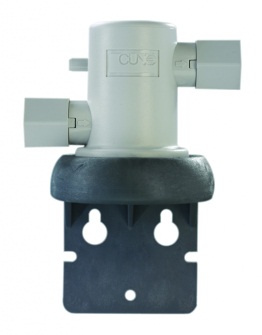 Головка к картриджу VH3Новая головка со встроенным клапаном перекрывания воды. Поворот на ¼ головного клапана перекрывает подачу воды и снижает давление, когда патрон извлечён. Наклонная конструкция облегчает замену картриджа. Поставляется с 3/8” John Guest или 3/8” BSPT соединениями.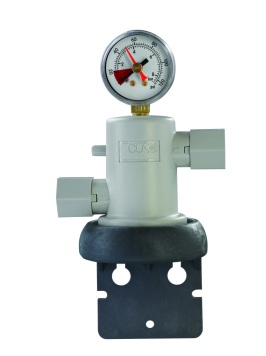 Головка VH3 cвстроенным манометром.Встроенный манометр для контроля давления воды и срока службы картриджа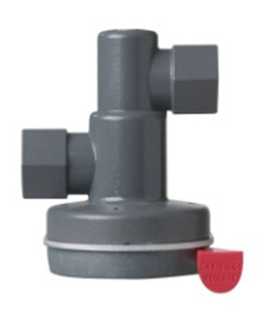 Головка к картриджу NH3Не имеет встроенного клапана для перекрытия воды.Замена картриджа поворотом на ¼ .Поставляется с ½” BSPT соединением.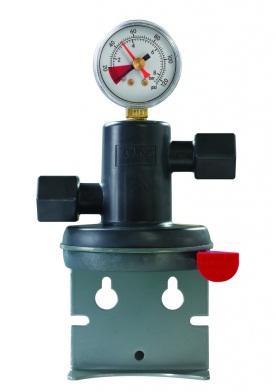 Головка NH3 cвстроенным манометром.Встроенный манометр для контроля давления воды и срока службы картриджа